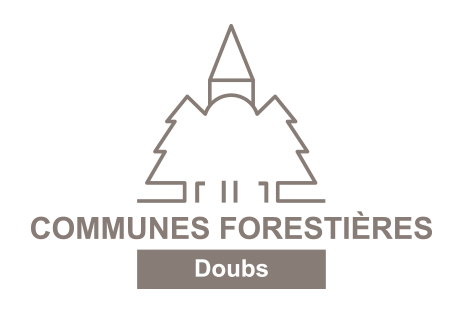 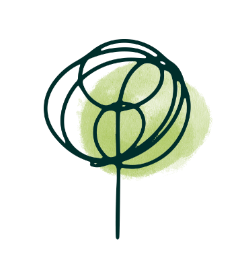 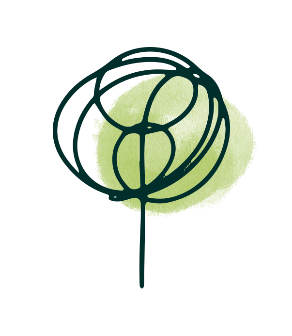 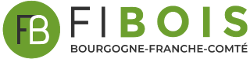 BULLETIN D’INSCRIPTION
JOURNÉE CONTROVERSEBois énergie, transition énergétique des territoires ou déséquilibre des écosystèmes forestiers ?Le vendredi 7 juin  2024 à la salle des fêtes d’Epenoy (25 800)Organisme / structure :	sera représenté(e) par (2 personnes souhaitées, 1 par atelier)pour l’atelier 1 « Bois énergie et transition écologique des territoires»Nom : 	
Prénom : 	Fonction : 	Mail : 	pour l’atelier 2 « Bois énergie et pratiques sylvicoles»Nom : 	
Prénom : 	Fonction : 	Mail : 	Merci de répondre à la question suivante en quelques motsQuand vous entendez le mot « bois énergie », à quoi pensez-vous ?Pour celles et ceux qui le souhaitent, il est possible de déjeuner ensemble dans un restaurant à proximité du lieu de la réunion (frais de repas à la charge des participants), souhaitez-vous que nous vous réservions un repas :NonOui - Nombre de repas à réserver :……..2 